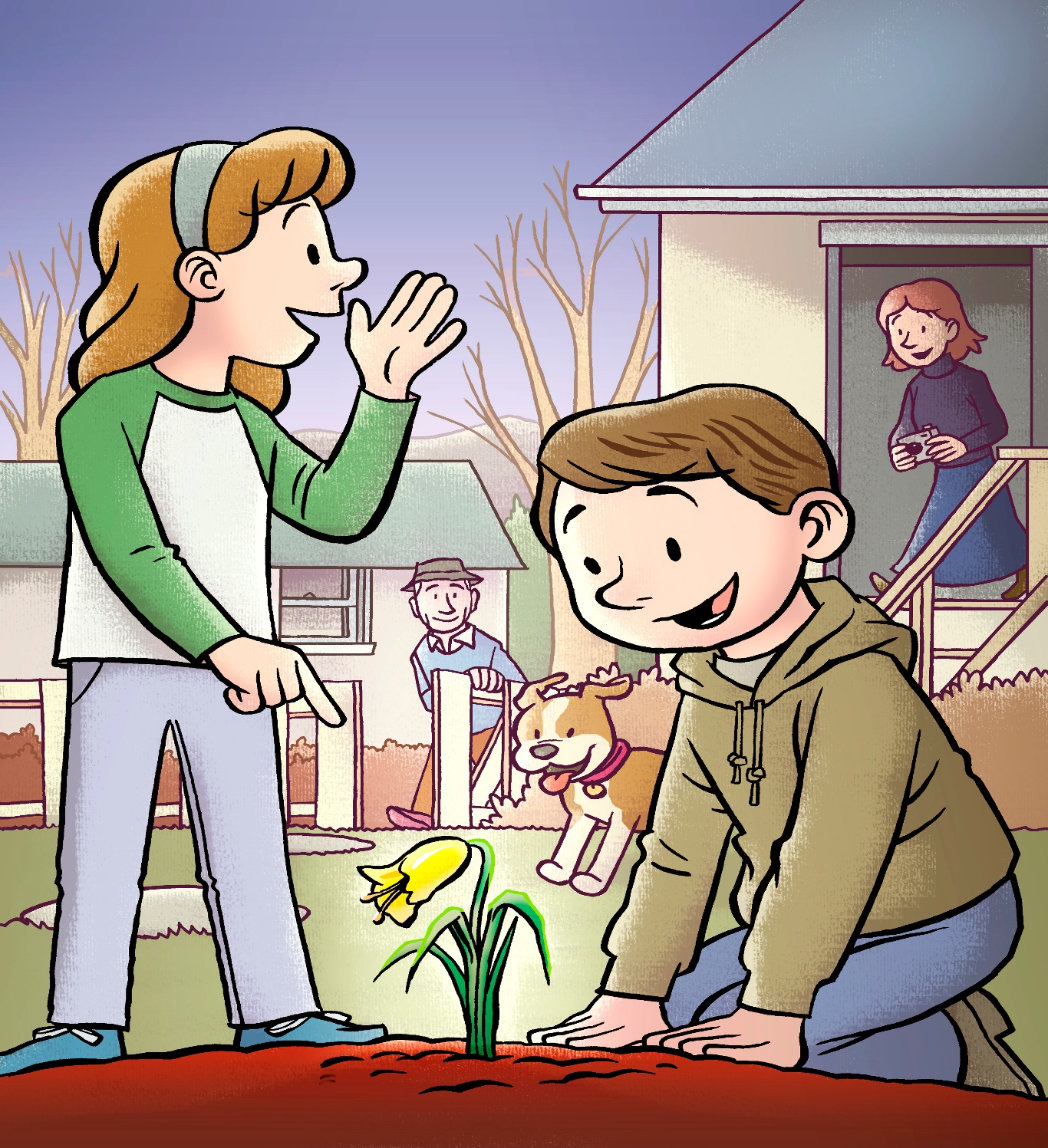 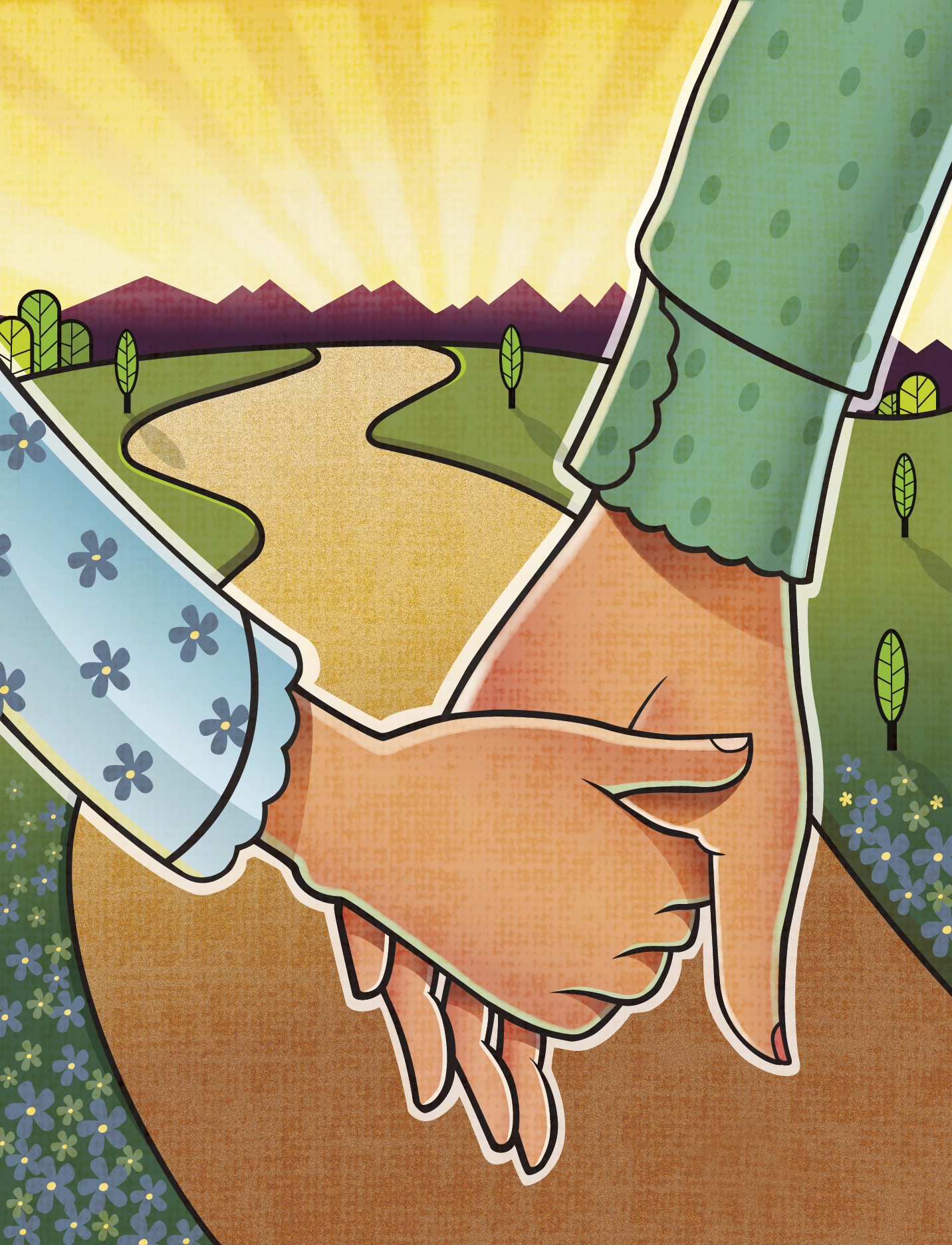 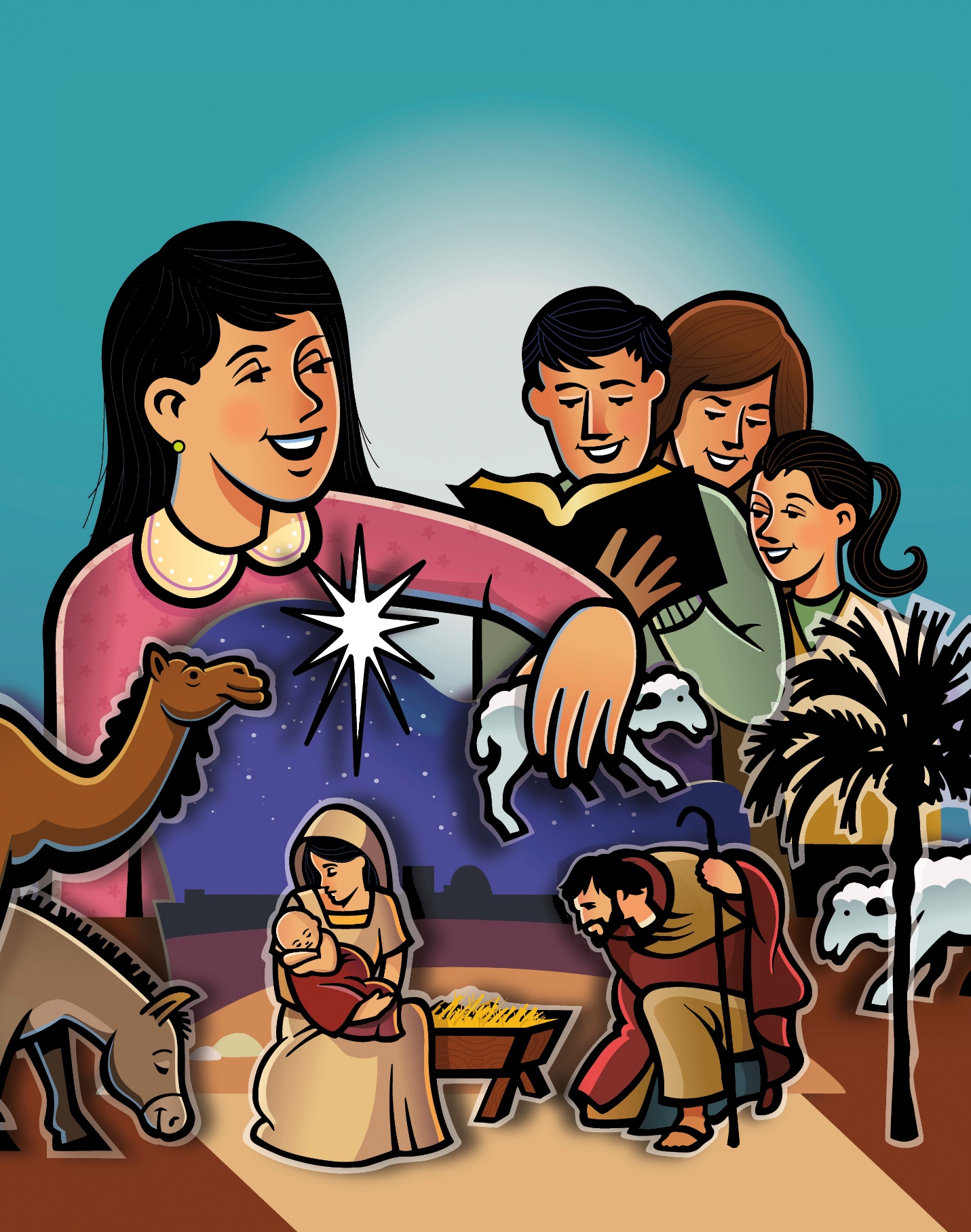 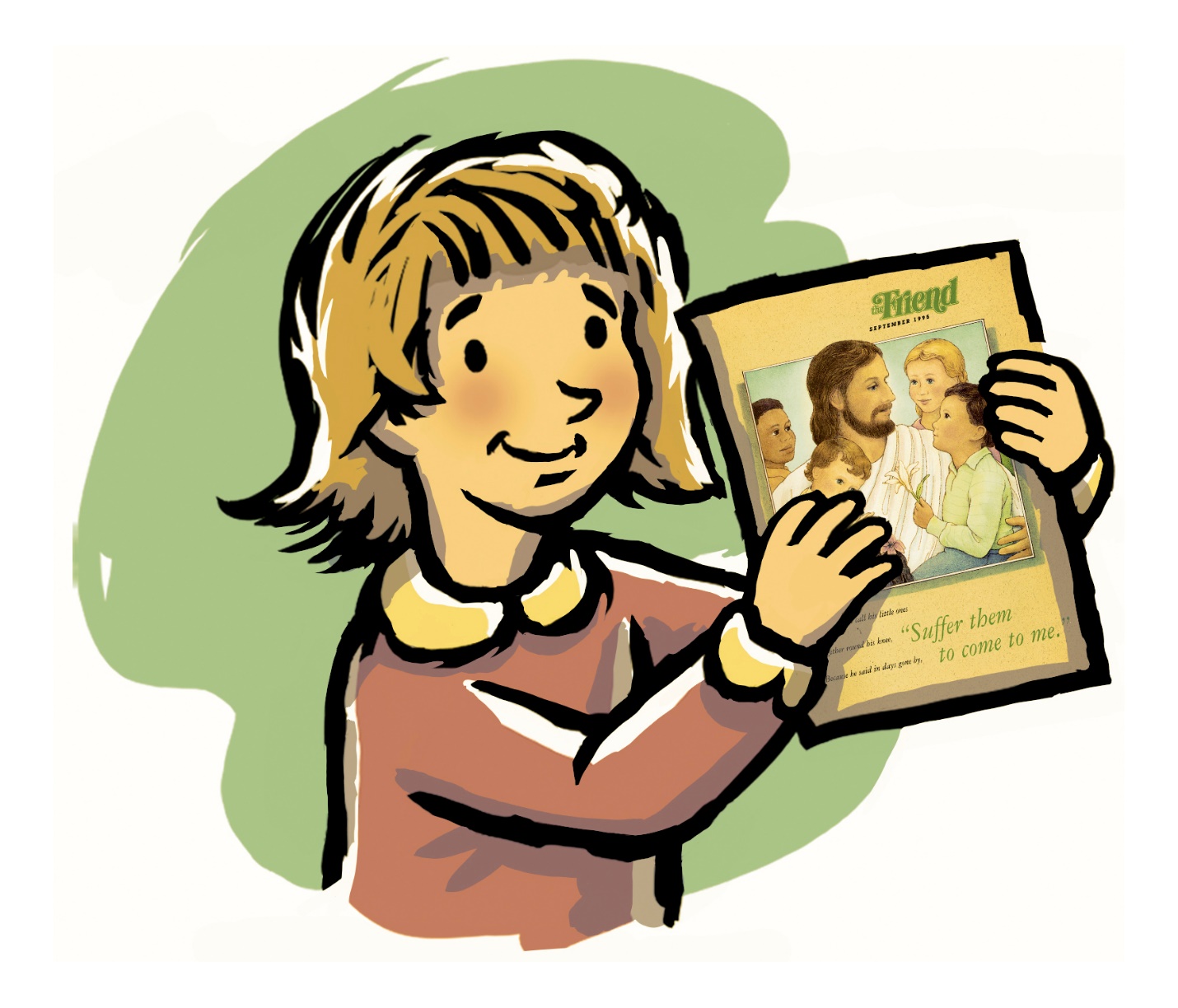 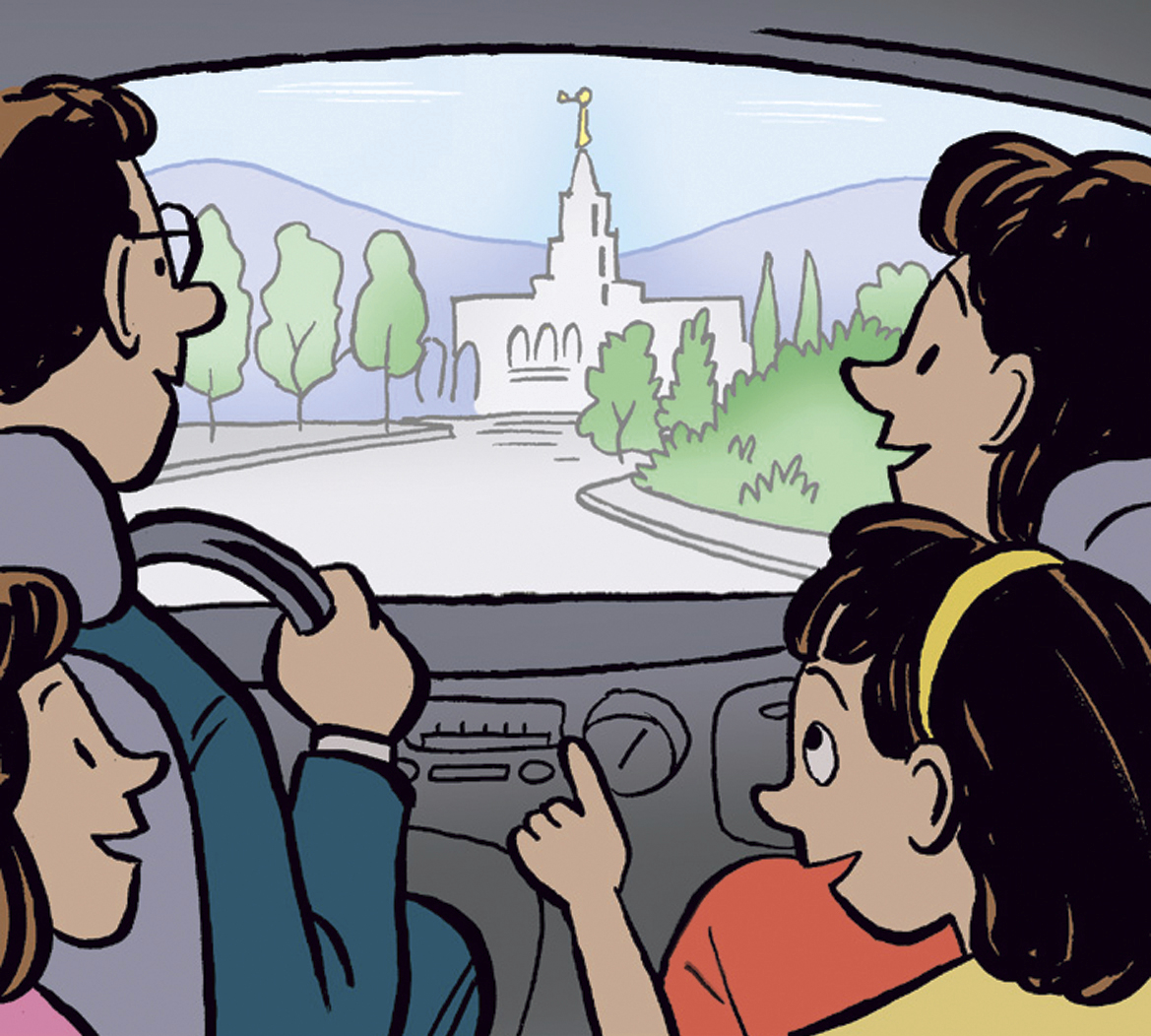 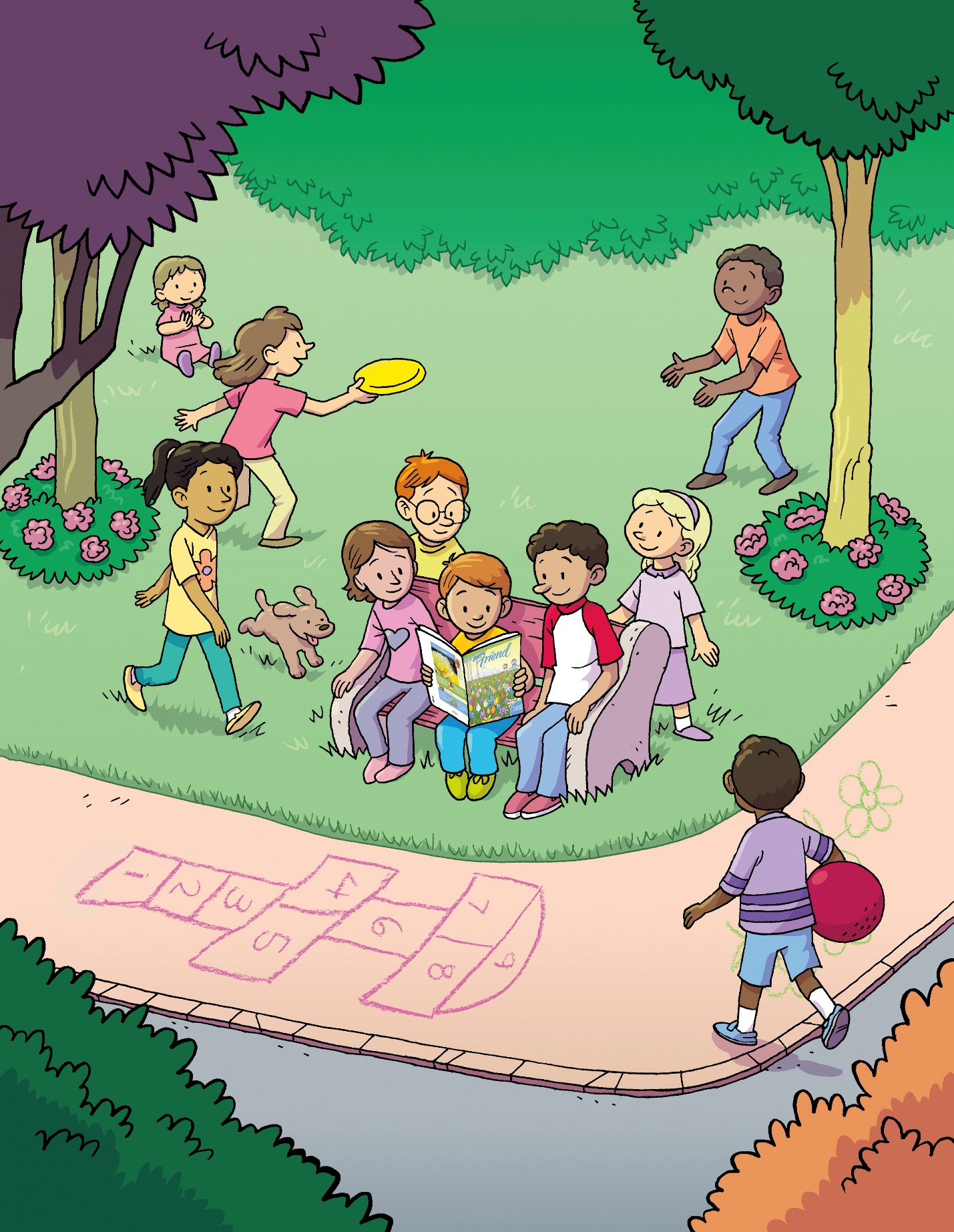 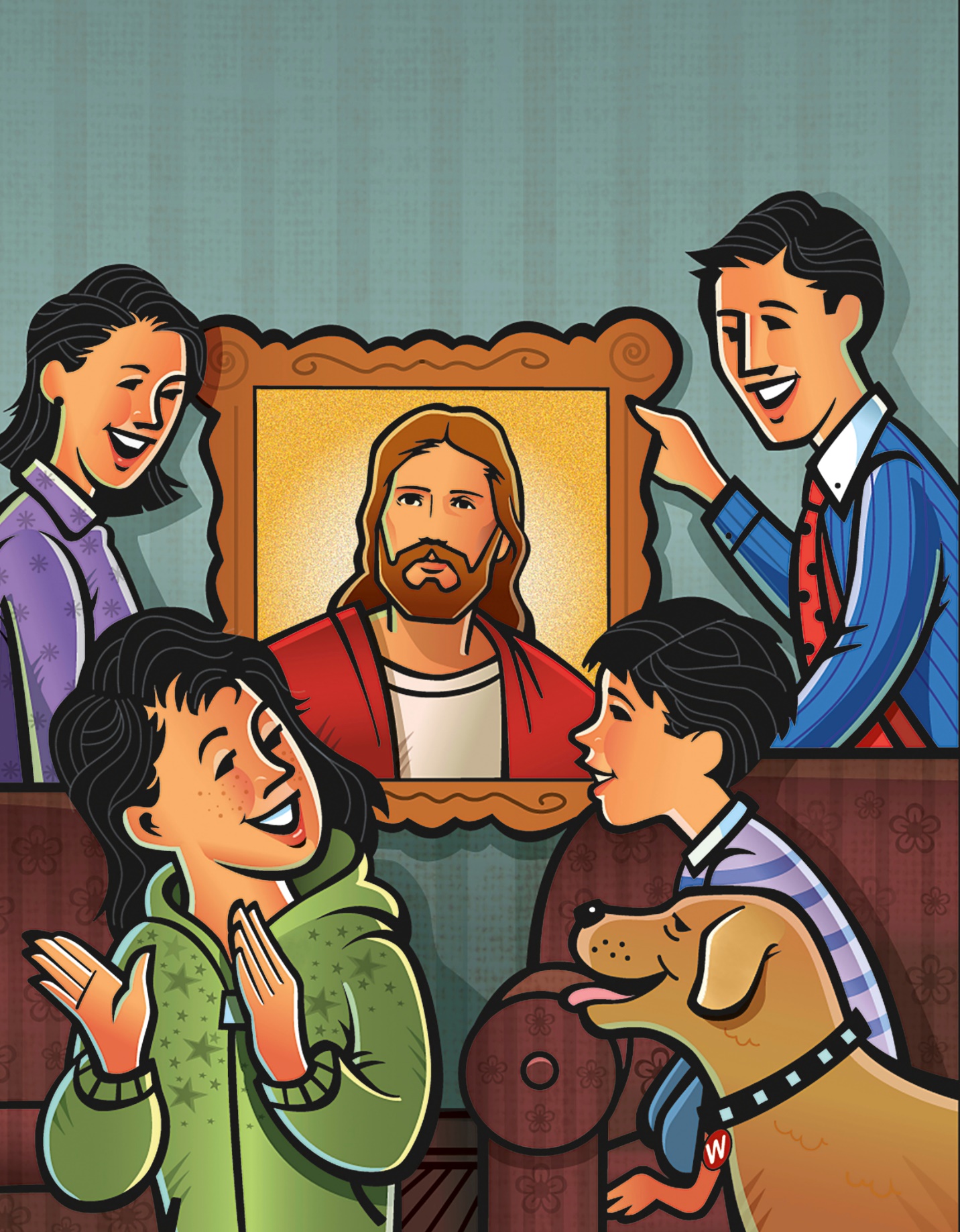 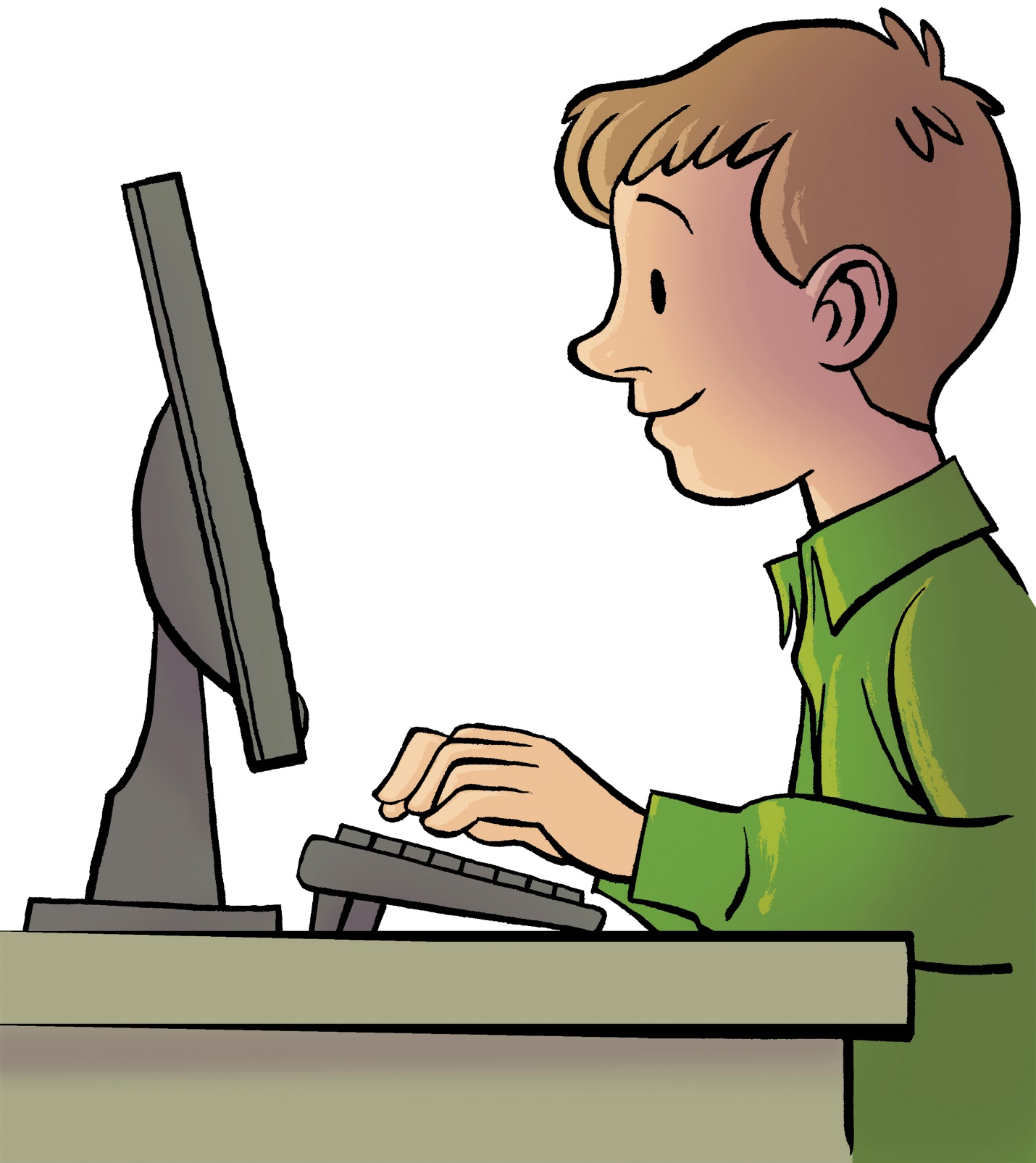 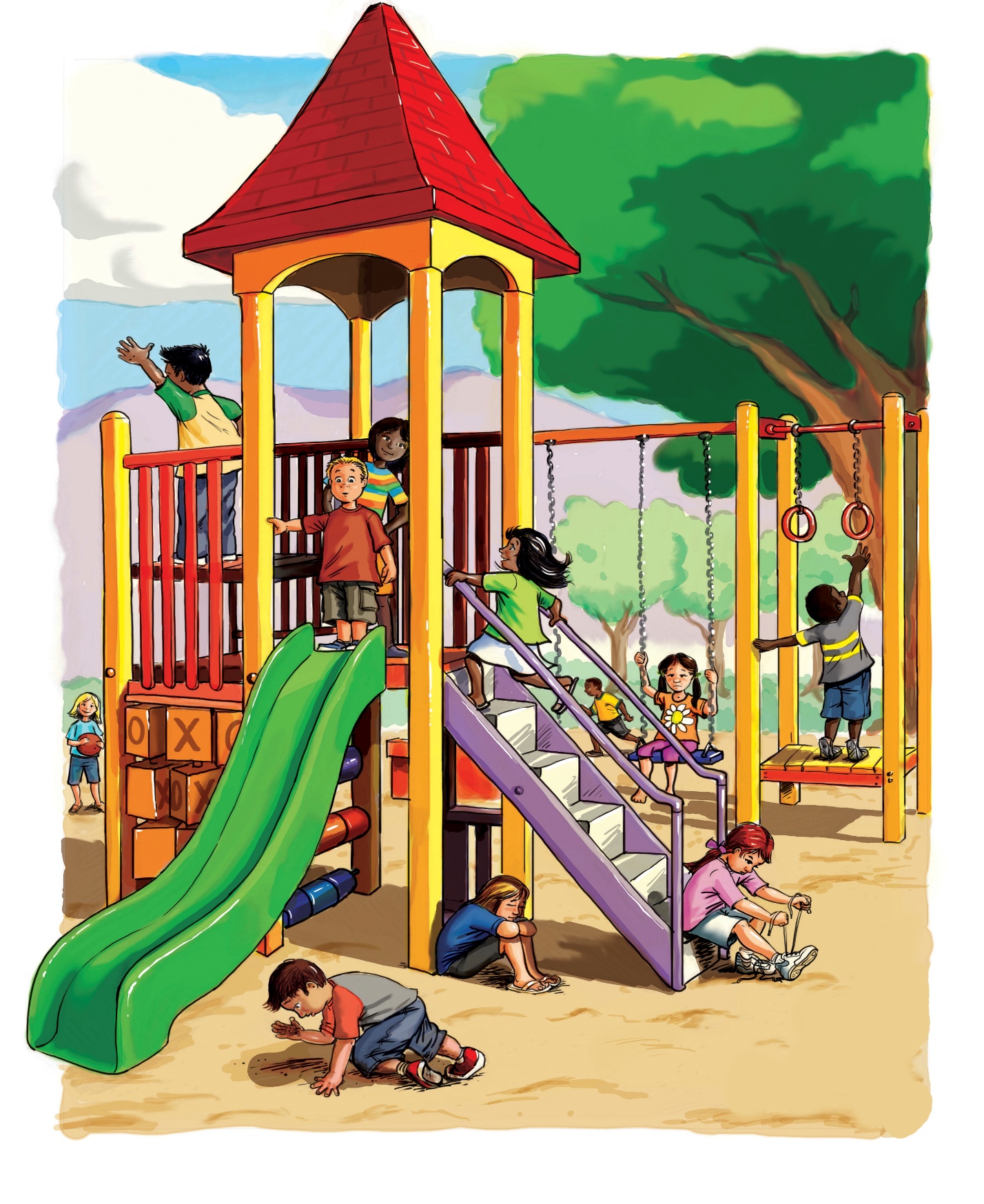 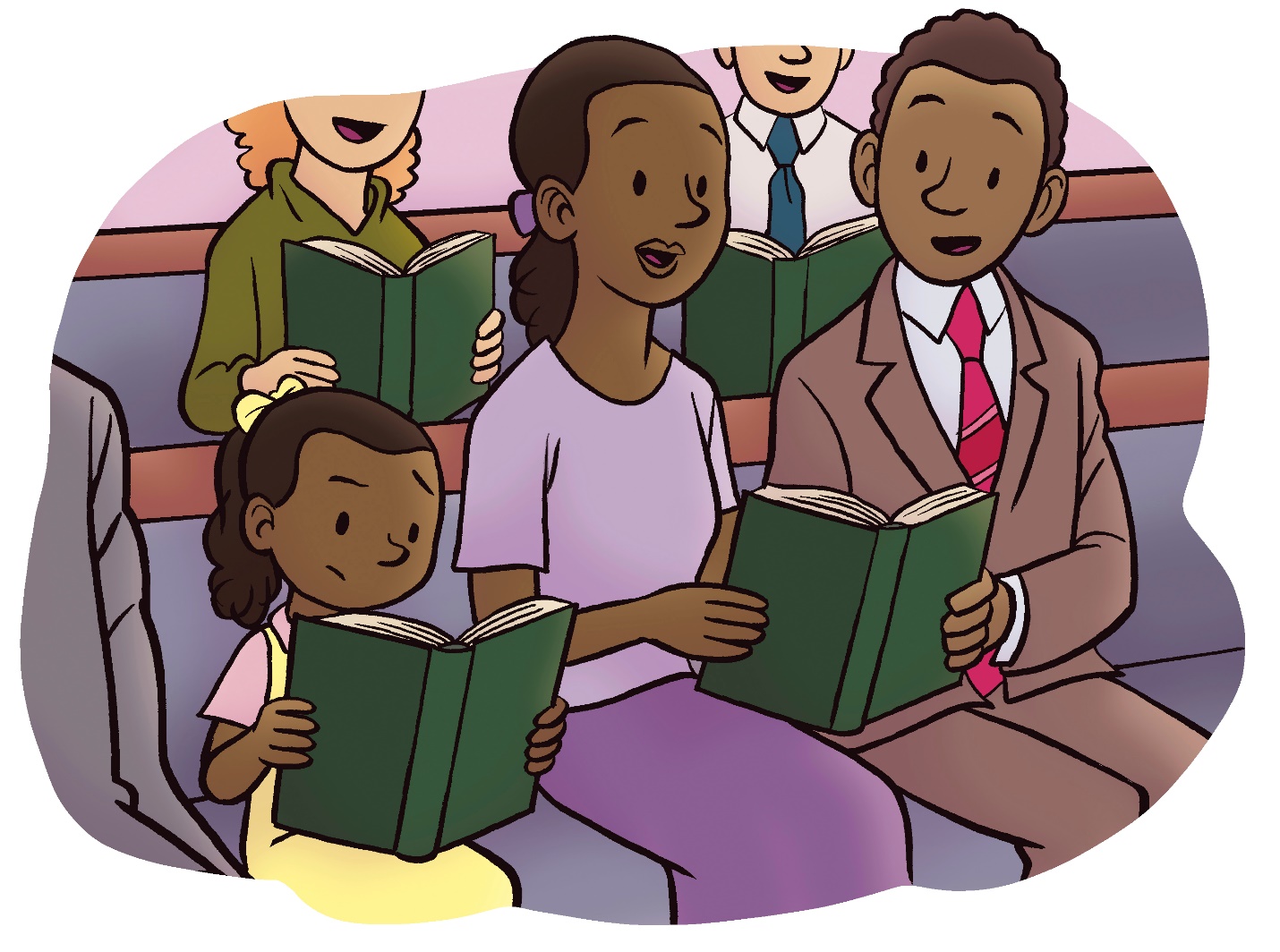 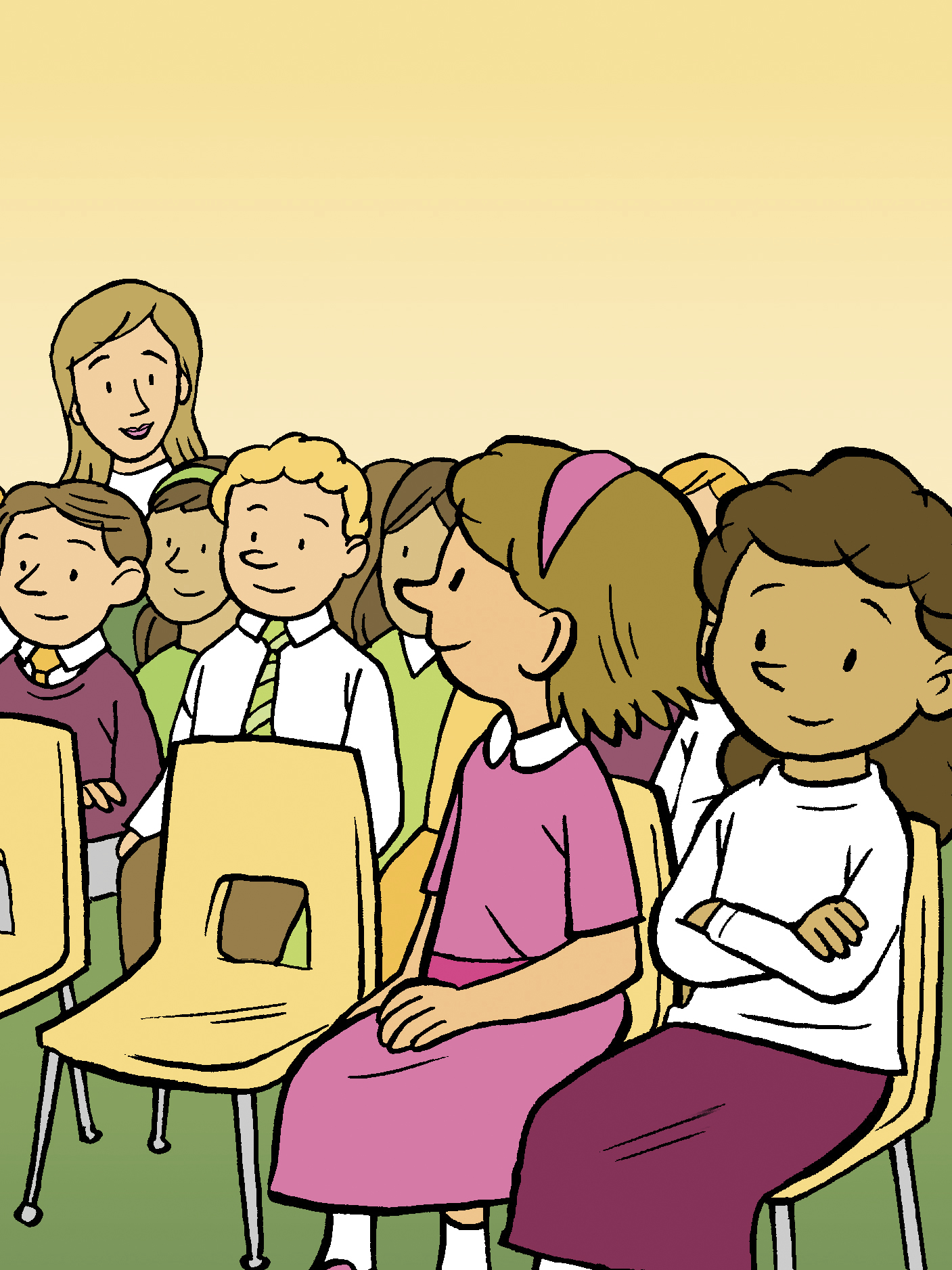 Image Credits:The Church of Jesus Christ of Latter-day Saints.  A family at Christmas.  The Church of Jesus Christ Media Library.  Retrieved Jun. 11, 2023 from https://www.churchofjesuschrist.org/media/image/family-nativity-set-43df0e0?lang=eng&collectionId=408040e2e846420e8df818f3169c9543The Church of Jesus Christ of Latter-day Saints.  At the park.  The Church of Jesus Christ Media Library.  Retrieved Jun. 11, 2023 from https://www.churchofjesuschrist.org/media/image/faithful-friend-wonderful-gift-6b0c6bd?lang=eng&collectionId=408040e2e846420e8df818f3169c9543The Church of Jesus Christ of Latter-day Saints.  At the park.  The Church of Jesus Christ Media Library.  Retrieved Jun. 11, 2023 from https://www.churchofjesuschrist.org/media/image/children-playground-bd50229?lang=eng&collectionId=408040e2e846420e8df818f3169c9543
The Church of Jesus Christ of Latter-day Saints.  Family at the temple.  The Church of Jesus Christ Media Library.  Retrieved Jun. 11, 2023 from https://www.churchofjesuschrist.org/media/image/family-approaching-temple-cb07c2d?lang=eng&collectionId=408040e2e846420e8df818f3169c9543The Church of Jesus Christ of Latter-day Saints.  Holding hands.  The Church of Jesus Christ Media Library.  Retrieved Jun. 11, 2023 from https://www.churchofjesuschrist.org/media/image/holding-hands-d27bd9b?lang=eng&collectionId=408040e2e846420e8df818f3169c9543The Church of Jesus Christ of Latter-day Saints.  Lily in bloom.  The Church of Jesus Christ Media Library.  Retrieved Jun. 11, 2023 from https://www.churchofjesuschrist.org/media/image/children-finding-easter-lily-25cb48a?lang=eng&collectionId=408040e2e846420e8df818f3169c9543The Church of Jesus Christ of Latter-day Saints.  On the computer.  The Church of Jesus Christ Media Library.  Retrieved Jun. 11, 2023 from https://www.churchofjesuschrist.org/media/image/boy-typing-8c7d68a?lang=eng&collectionId=408040e2e846420e8df818f3169c9543The Church of Jesus Christ of Latter-day Saints.  Picture of Christ.  The Church of Jesus Christ Media Library.  Retrieved Jun. 11, 2023 from https://www.churchofjesuschrist.org/media/image/family-jesus-christ-picture-d104a0c?lang=eng&collectionId=408040e2e846420e8df818f3169c9543The Church of Jesus Christ of Latter-day Saints.  Primary class.  The Church of Jesus Christ Media Library.  Retrieved Jun. 11, 2023 from https://www.churchofjesuschrist.org/media/image/girl-primary-fellowshipping-830258b?lang=eng&collectionId=408040e2e846420e8df818f3169c9543The Church of Jesus Christ of Latter-day Saints.  Singing hymns.  The Church of Jesus Christ Media Library.  Retrieved Jun. 11, 2023 from https://www.churchofjesuschrist.org/media/image/family-singing-sacrament-meeting-982d876?lang=eng&collectionId=408040e2e846420e8df818f3169c9543The Church of Jesus Christ of Latter-day Saints.  The Friend magazine.  The Church of Jesus Christ Media Library.  Retrieved Jun. 11, 2023 from https://www.churchofjesuschrist.org/media/image/friend-magazine-illustration-5cce8cd?lang=eng&collectionId=408040e2e846420e8df818f3169c9543